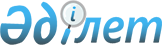 2016-2018 жылдарға арналған аудандық бюджет туралы
					
			Күшін жойған
			
			
		
					Батыс Қазақстан облысы Қаратөбе аудандық мәслихатының 2015 жылғы 23 желтоқсандағы № 37-3 шешімі. Батыс Қазақстан облысының Әділет департаментінде 2016 жылғы 15 қаңтарда № 4234 болып тіркелді. Күші жойылды - Батыс Қазақстан облысы Қаратөбе аудандық мәслихатының 2017 жылғы 7 маусымдағы № 11-9 шешімімен
      Ескерту. Күші жойылды - Батыс Қазақстан облысы Қаратөбе аудандық мәслихатының 07.06.2017 № 11-9 шешімімен (алғашқы ресми жарияланған күнінен бастап қолданысқа енгізіледі).

      РҚАО-ның ескертпесі.

      Құжаттың мәтінінде түпнұсқаның пунктуациясы мен орфографиясы сақталған.

      Қазақстан Республикасының 2008 жылғы 4 желтоқсандағы Бюджет кодексіне, Қазақстан Республикасының 2001 жылғы 23 қаңтардағы "Қазақстан Республикасындағы жергілікті мемлекеттік басқару және өзін-өзі басқару туралы" Заңына сәйкес аудандық мәслихат ШЕШІМ ҚАБЫЛДАДЫ:

      1. 2016-2018 жылдарға арналған аудандық бюджет 1, 2 және 3 қосымшаларға сәйкес, соның ішінде 2016 жылға мынадай көлемдерде бекітілсін:

      1) кірістер – 2 841 969 мың теңге:

      салықтық түсімдер – 249 888 мың теңге;

      салықтық емес түсімдер – 7 212 мың теңге;

      негізгі капиталды сатудан түсетін түсімдер – 2 186 мың теңге;

      трансферттер түсімі – 2 582 683 мың теңге;

      2) шығындар – 2 843 418 мың теңге;

      3) таза бюджеттік кредиттеу – 52 043 мың теңге:

      бюджеттік кредиттер – 70 077 мың теңге;

      бюджеттік кредиттерді өтеу – 18 034 мың теңге;

      4) қаржы активтерімен операциялар бойынша сальдо – 4 130 мың теңге:

      қаржы активтерін сатып алу – 4 130 мың теңге;

      мемлекеттің қаржы активтерін сатудан түсетін түсімдер – 0 теңге;

      5) бюджет тапшылығы (профициті) – -57 622 мың теңге;

      6) бюджет тапшылығын қаржыландыру (профицитін пайдалану) – 57 622 мың теңге;

      қарыздар түсімі – 69 993 мың теңге;

      қарыздарды өтеу – 18 034 мың теңге;

      бюджет қаражатының пайдаланылатын қалдықтары – 5 663 мың теңге.

      Ескерту. 1 тармақ жаңа редакцияда - Батыс Қазақстан облысы Қаратөбе аудандық мәслихатының 12.12.2016 № 8-1 шешімімен (01.01.2016 бастап қолданысқа енгізіледі).

      2. 2016 жылға арналған аудандық бюджет түсімдері Қазақстан Республикасының Бюджет кодексіне, Қазақстан Республикасының 2015 жылғы 30 қарашадағы "2016-2018 жылдарға арналған республикалық бюджет туралы" Заңына және осы шешімнің 4-тармағына сәйкес қалыптастырылады.

      3. Қазақстан Республикасының "2016-2018 жылдарға арналған республикалық бюджет туралы" Заңының 11, 12, 15, 17, 19-баптары мәліметке және басшылыққа алынсын:

      1) 2016 жылға арналған аудандық бюджетке республикалық бюджеттен бөлінетін нысаналы трансферттердің және кредиттердің жалпы сомасы 674 645 мың теңге, оның ішінде:

      азаматтық хал актілерін тіркеу бөлімдерінің штат санын ұстауға – 1 186 мың теңге;

      мектепке дейінгі білім беру ұйымдарында мемлекеттік білім беру тапсырысын іске асыруға – 13 707 мың теңге;

      мүгедектерге қызмет көрсетуге бағдарланған ұйымдар орналасқан жерлерде жол белгілері мен сілтегіштерін орнату – 13 мың теңге;

      мүгедектерді міндетті гигиеналық құралдармен қамтамасыздандыру нормаларын көбейту – 1 438 мың теңге;

      мемлекеттік мекемелердің мемлекеттік қызметшілері болып табылмайтын жұмыскерлеріне, сондай-ақ жергілікті бюджеттерден қаржыландырылатын мемлекеттік қазыналық кәсіпорындардың жұмыскерлеріне еңбекақы төлеу жүйесінің жаңа моделі бойынша еңбекақы төлеуге және олардың лауазымдық айлықақыларына ерекше еңбек жағдайлары үшін ай сайынғы үстемеақы төлеуге – 507 561 мың теңге;

      мемлекеттік әкімшілік қызметшілер еңбекақысының деңгейін арттыруға – 38 500 мың теңге;

      агроөнеркәсіптік кешеннің жергілікті атқарушы органдарының бөлімшелерін ұстауға – 5 821 мың теңге;

      мамандарды әлеуметтік қолдау шараларын іске асыру үшін жергілікті атқарушы органдарға берілетін бюджеттік кредиттер – 69 993 мың теңге;

      экономикалық тұрақтылықты қамтамасыз етуге – 36 426 мың теңге.

      2) 2016 жылға арналған аудандық бюджетте облыстық бюджеттен бөлінетін нысаналы трансферттердің жалпы сомасы 112 284 мың теңге көлемінде ескерілсін, соның ішінде:

      балалар мен жасөспірімдердің психикалық денсаулығын зерттеу және халыққа психологиялық-медициналық-педагогикалық консультациялық көмек көрсету – 8 067 мың теңге;

      патронат тәрбиешілерге берілген баланы (балаларды) асырап бағу– 1 075 мың теңге;

      білім беру ұйымдарына бейне бақылау жүйесін қондыруға – 4 400 мың теңге;

      жалпы білім беретін мектептер мен колледждерге компьютер сатып алуға – 6 624 мың теңге;

      балалар мен жасөспірімдерге спорт бойынша қосымша білім беруге – 20 079 мың теңге;

      аудандық маңызы бар автокөлік жолдарын ағымдағы жөндеу және күтіп ұстауға – 19 000 мың теңге;

      Қаратөбе ауданының Сәуле ауылындағы әлеуметтік нысандарды газбен жабдықтауға – 14 418 мың теңге;

      Қаратөбе ауданының Бесоба ауылындағы әлеуметтік нысандарды газбен жабдықтауға – 11 812 мың теңге;

      Қаратөбе ауданы Қаратөбе ауылы Төлеген Жұмақаев көшесіндегі тұрғын массивтің инженерлік-коммуникациялық жүйесінің құрылысына – 1 000 мың теңге;

      Қаратөбе ауданы Қаратөбе ауылы Мәншүк Мәметова көшесіндегі 16 бір пәтерлік тұрғын үйлерге және Абай көшесіндегі 11 бір пәтерлік тұрғын үйлерге инженерлік-коммуникациялық желілер құрылысына – 1 000 мың теңге;

      кәмелет жасқа толмағандар арасындағы суицидтың алдын алу жобасын жүзеге асыруға – 523 мың теңге;

      аудандағы мектептерде көптілдікті енгізуге – 4 559 мың теңге;

      Роботтық техника" базалық жиынтығын сатып алуға – 17 746 мың теңге;

      спорт ұйымдары бойынша тамақтану нормасының өсуіне байланысты қосымша қажеттілікке – 356 мың теңге;

      ауру мал иелерінің шығындарының 50% өтеуге – 1 625 мың теңге.

      Ескерту. 3 тармаққа өзгерістер енгізілді - Батыс Қазақстан облысы Қаратөбе аудандық мәслихатының 22.04.2016 № 2-2 (01.01.2016 бастап қолданысқа енгізіледі); 09.08.2016 № 5-3 шешімдерімен (01.01.2016 бастап қолданысқа енгізіледі).

      4. Жергілікті бюджеттердің теңгерімділігін қамтамасыз ету үшін 2016 жылдың кірістерін бөлу нормативі төмендегі кіші сыныптар кірістері бойынша белгіленсін:

      1) жеке табыс салығы аудандық бюджетке 100% есепке алынады;

      2) әлеуметтік салық аудандық бюджетке 100% есепке алынады.

      5. Жергілікті атқарушы органдарға қарасты мемлекеттік мекемелер ұсынатын қызметтер мен тауарларды өткізуден түсетін ақшалар Қазақстан Республикасының Бюджет кодексі және Қазақстан Республикасының Үкіметі анықтаған тәртіпте пайдаланылады.

      6. 2016 жылы облыстық бюджеттен аудандық бюджетке берілетін субвенция көлемі 1 862 928 мың теңге сомасында белгіленсін. 

      7. 2016 жылы аудан бюджетінен облыстық бюджетке бюджеттік алымдар қарастырылмайды деп белгіленсін.

      8. 2016 жылға арналған ауданның жергілікті атқарушы органдарының резерві 500 мың теңге көлемінде бекітілсін.

      9. 2016 жылдың 1 қаңтарынан бастап Қазақстан Республикасының еңбек заңнамасымен белгіленген мамандар лауазымдарының тізбесіне ауылдық жерлерде қызмет ететін денсаулық сақтау, әлеуметтік қамсыздандыру, білім беру, мәдениет, спорт және ветеринария саласының азаматтық қызметшілеріне осы қызмет түрлерімен қалада айналысатын азаматтық қызметшілердің ставкаларымен салыстырғанда лауазымдық жалақыларын 25% көтеру белгіленсін.

      10. 2016 жылға арналған аудандық бюджеттің атқарылуы процесінде секвестрлеуге жатпайтын жергілікті бюджеттің бюджеттік бағдарламаларының тізбесі 4-қосымшаға сәйкес бекітілсін.

      11. 2016 жылға арналған Қаратөбе ауданы бойынша ауылдық округтер әкімі аппаратының бюджеттік бағдарламаларының тізбесі 5-қосымшаға сәйкес бекітілсін.

      12. Аудандық мәслихат аппаратының басшысы (Ж. Жангазиев) осы шешімнің әділет органдарында мемлекеттік тіркелуін, "Әділет" ақпараттық-құқықтық жүйесінде және бұқаралық ақпарат құралдарында оның ресми жариялануын қамтамасыз етсін.

      13. Осы шешім 2016 жылдың 1 қаңтарынан бастап қолданысқа енгізіледі 2016 жылға арналған аудандық бюджет
      Ескерту. 1 қосымша жаңа редакцияда - Батыс Қазақстан облысы Қаратөбе аудандық мәслихатының 12.12.2016 № 8-1 шешімімен (01.01.2016 бастап қолданысқа енгізіледі). 2017 жылға арналған аудандық бюджет
      мың теңге 2018 жылға арналған аудандық бюджет
      мың теңге 2016 жылға арналған аудандық бюджеттің атқарылуы процесінде секвестрлеуге
жатпайтын жергілікті бюджеттік бағдарламалардың тізбесі 2016 жылға арналған Қаратөбе ауданы бойынша ауылдық округтер әкімі
аппаратының бюджеттік бағдарламаларының тізбесі
      Ескерту. 5 қосымша жаңа редакцияда - Батыс Қазақстан облысы Қаратөбе аудандық мәслихатының 12.12.2016 № 8-1 шешімімен (01.01.2016 бастап қолданысқа енгізіледі).
					© 2012. Қазақстан Республикасы Әділет министрлігінің «Қазақстан Республикасының Заңнама және құқықтық ақпарат институты» ШЖҚ РМК
				
      Сессия төрайымы

Г. Тлеуғалиева

      Аудандық мәслихат хатшысы

Б. Тойшыбаев
Қаратөбе аудандық мәслихатының
2015 жылғы 23 желтоқсандағы
№ 37-3 шешіміне
1-қосымша
Санаты
Санаты
Санаты
Санаты
Санаты
Сомасы, мың теңге
Сыныбы
Сыныбы
Сыныбы
Сыныбы
Сомасы, мың теңге
Iшкi сыныбы
Iшкi сыныбы
Iшкi сыныбы
Сомасы, мың теңге
Атауы
Атауы
Сомасы, мың теңге
1
2
3
4
4
5
 1) Кірістер
 1) Кірістер
2 841 969
1
 Салықтық түсімдер
 Салықтық түсімдер
249 888
01
Табыс салығы
Табыс салығы
121 001
2
 Жеке табыс салығы
 Жеке табыс салығы
121 001
03
 Әлеуметтiк салық
 Әлеуметтiк салық
107 195
1
 Әлеуметтік салық
 Әлеуметтік салық
107 195
04
 Меншiкке салынатын салықтар
 Меншiкке салынатын салықтар
17 877
1
 Мүлiкке салынатын салықтар
 Мүлiкке салынатын салықтар
5 797
3
 Жер салығы
 Жер салығы
1 258
4
 Көлiк құралдарына салынатын салық
 Көлiк құралдарына салынатын салық
9 647
5
 Бірыңғай жер салығы
 Бірыңғай жер салығы
1 175
05
 Тауарларға, жұмыстарға және қызметтерге салынатын iшкi салықтар
 Тауарларға, жұмыстарға және қызметтерге салынатын iшкi салықтар
2 665
2
 Акциздер
 Акциздер
270
3
 Табиғи және басқа да ресурстарды пайдаланғаны үшiн түсетiн түсiмдер
 Табиғи және басқа да ресурстарды пайдаланғаны үшiн түсетiн түсiмдер
42
4
 Кәсiпкерлiк және кәсiби қызметтi жүргiзгенi үшiн алынатын алымдар
 Кәсiпкерлiк және кәсiби қызметтi жүргiзгенi үшiн алынатын алымдар
2 353
08
 Заңдық маңызы бар әрекеттерді жасағаны және (немесе) оған уәкілеттігі бар мемлекеттік органдар немесе лауазымды адамдар құжаттар бергені үшін алынатын міндетті төлемдер
 Заңдық маңызы бар әрекеттерді жасағаны және (немесе) оған уәкілеттігі бар мемлекеттік органдар немесе лауазымды адамдар құжаттар бергені үшін алынатын міндетті төлемдер
1 150
1
 Мемлекеттік баж
 Мемлекеттік баж
1 150
2
 Салықтық емес түсiмдер
 Салықтық емес түсiмдер
7 212
01
 Мемлекеттік меншіктен түсетін кірістер
 Мемлекеттік меншіктен түсетін кірістер
3 927
5
 Мемлекет меншігіндегі мүлікті жалға беруден түсетін кірістер
 Мемлекет меншігіндегі мүлікті жалға беруден түсетін кірістер
3 927
04
Мемлекеттік бюджеттен қаржыландырылатын, сондай-ақ Қазақстан Республикасы Ұлттық Банкінің бюджетінен (шығыстар сметасынан) ұсталатын және қаржыландырылатын мемлекеттік мекемелер салатын айыппұлдар, өсімпұлдар, санкциялар, өндіріп алулар
Мемлекеттік бюджеттен қаржыландырылатын, сондай-ақ Қазақстан Республикасы Ұлттық Банкінің бюджетінен (шығыстар сметасынан) ұсталатын және қаржыландырылатын мемлекеттік мекемелер салатын айыппұлдар, өсімпұлдар, санкциялар, өндіріп алулар
940
01
Мұнай секторы ұйымдарынан түсетін түсімдерді қоспағанда, мемлекеттік бюджеттен қаржыландырылатын, сондай-ақ Қазақстан Республикасы Ұлттық Банкінің бюджетінен (шығыстар сметасынан) ұсталатын және қаржыландырылатын мемлекеттік мекемелер салатын айыппұлдар, өсімпұлдар, санкциялар, өндіріп алулар
Мұнай секторы ұйымдарынан түсетін түсімдерді қоспағанда, мемлекеттік бюджеттен қаржыландырылатын, сондай-ақ Қазақстан Республикасы Ұлттық Банкінің бюджетінен (шығыстар сметасынан) ұсталатын және қаржыландырылатын мемлекеттік мекемелер салатын айыппұлдар, өсімпұлдар, санкциялар, өндіріп алулар
940
06
 Басқа да салықтық емес түсiмдер
 Басқа да салықтық емес түсiмдер
2 345
1
 Басқа да салықтық емес түсiмдер
 Басқа да салықтық емес түсiмдер
2 345
3
 Негізгі капиталды сатудан түсетін түсімдер
 Негізгі капиталды сатудан түсетін түсімдер
2 186
01
Мемлекеттік мекемелерге бекітілген мемлекеттік мүлікті сату
Мемлекеттік мекемелерге бекітілген мемлекеттік мүлікті сату
1 735
1
Мемлекеттік мекемелерге бекітілген мемлекеттік мүлікті сату
Мемлекеттік мекемелерге бекітілген мемлекеттік мүлікті сату
1 735
03
 Жердi және материалдық емес активтердi сату
 Жердi және материалдық емес активтердi сату
451
1
 Жерді сату
 Жерді сату
451
4
 Трансферттердің түсімі
 Трансферттердің түсімі
2 582 683
02
 Мемлекеттiк басқарудың жоғары тұрған органдарынан түсетiн трансферттер
 Мемлекеттiк басқарудың жоғары тұрған органдарынан түсетiн трансферттер
2 582 683
2
 Облыстық бюджеттен түсетiн трансферттер
 Облыстық бюджеттен түсетiн трансферттер
2 582 683
Функционалдық топ
Функционалдық топ
Функционалдық топ
Функционалдық топ
Функционалдық топ
Сомасы, мың теңге
Функционалдық кіші топ
Функционалдық кіші топ
Функционалдық кіші топ
Функционалдық кіші топ
Сомасы, мың теңге
Бюджеттік бағдарламалардың әкімшісі
Бюджеттік бағдарламалардың әкімшісі
Бюджеттік бағдарламалардың әкімшісі
Сомасы, мың теңге
Бюджеттік бағдарлама
Бюджеттік бағдарлама
Сомасы, мың теңге
Атауы
Сомасы, мың теңге
2) Шығындар
2 843 418
01
Жалпы сипаттағы мемлекеттік қызметтер
250 452
1
Мемлекеттік басқарудың жалпы функцияларын орындайтын өкілді, атқарушы және басқа органдар
211 854
112
Аудан (облыстық маңызы бар қала) мәслихатының аппараты
24 096
001
Аудан (облыстық маңызы бар қала) мәслихатының қызметін қамтамасыз ету жөніндегі қызметтер
22 289
003
Мемлекеттік органның күрделі шығыстары
1 807
122
Аудан (облыстық маңызы бар қала) әкімінің аппараты
75 769
001
Аудан (облыстық маңызы бар қала) әкімінің қызметін қамтамасыз ету жөніндегі қызметтер
71 679
003
Мемлекеттік органның күрделі шығыстары
4 090
123
Қаладағы аудан, аудандық маңызы бар қала, кент, ауыл, ауылдық округ әкімінің аппараты
111 989
001
Қаладағы аудан, аудандық маңызы бар қаланың, кент, ауыл, ауылдық округ әкімінің қызметін қамтамасыз ету жөніндегі қызметтер
111 989
022
Мемлекеттік органның күрделі шығыстары
 0
119
Қазақстан Республикасы Үкiметiнiң арнайы резервi есебінен іс-шаралар өткізу
0
2
Қаржылық қызмет
5 096
459
Ауданның (облыстық маңызы бар қаланың) экономика және қаржы бөлімі
5 096
003
Салық салу мақсатында мүлікті бағалауды жүргізу
377
028
Коммуналдық меншікке мүлікті сатып алу
4 719
9
Жалпы сипаттағы өзге де мемлекеттiк қызметтер
33 502
458
Ауданның (облыстық маңызы бар қаланың) тұрғын үй-коммуналдық шаруашылығы, жолаушылар көлігі және автомобиль жолдары бөлімі
14 954
001
Жергілікті деңгейде тұрғын үй-коммуналдық шаруашылығы, жолаушылар көлігі және автомобиль жолдары саласындағы мемлекеттік саясатты іске асыру жөніндегі қызметтер
12 254
013
Мемлекеттік органның күрделі шығыстары
2 700
459
Ауданның (облыстық маңызы бар қаланың) экономика және қаржы бөлімі
18 548
001
Ауданның (облыстық маңызы бар қаланың) экономикалық саясатын қалыптастыру мен дамыту, мемлекеттік жоспарлау, бюджеттік атқару және коммуналдық меншігін басқару саласындағы мемлекеттік саясатты іске асыру жөніндегі қызметтер
18 279
015
Мемлекеттік органның күрделі шығыстары
269
02
Қорғаныс
6 290
1
Әскери мұқтаждар
4 821
122
Аудан (облыстық маңызы бар қала) әкімінің аппараты
4 821
005
Жалпыға бірдей әскери міндетті атқару шеңберіндегі іс-шаралар
4 821
2
Төтенше жағдайлар жөнiндегi жұмыстарды ұйымдастыру
1 469
122
Аудан (облыстық маңызы бар қала) әкімінің аппараты
1 469
006
Аудан (облыстық маңызы бар қала) ауқымындағы төтенше жағдайлардың алдын алу және оларды жою
1 469
04
Білім беру
1 890 024
1
Мектепке дейiнгi тәрбие және оқыту
182 289
464
Ауданның (облыстық маңызы бар қаланың) білім бөлімі
182 289
009
Мектепке дейінгі тәрбие мен оқыту ұйымдарының қызметін қамтамасыз ету
140 525
040
Мектепке дейінгі білім беру ұйымдарында мемлекеттік білім беру тапсырысын іске асыруға
41 764
2
Бастауыш, негізгі орта және жалпы орта бiлiм беру
1 620 777
123
Қаладағы аудан, аудандық маңызы бар қала, кент, ауыл, ауылдық округ әкімінің аппараты
1 351
005
Ауылдық жерлерде балаларды мектепке дейін тегін алып баруды және кері алып келуді ұйымдастыру
1 351
457
Ауданның (облыстық маңызы бар қаланың) мәдениет, тілдерді дамыту, дене шынықтыру және спорт бөлімі
32 778
017
Балалар мен жасөспірімдерге спорт бойынша қосымша білім беру
32 778
464
Ауданның (облыстық маңызы бар қаланың) білім бөлімі
1 586 648
003
Жалпы білім беру
1 492 769
006
Балаларға қосымша білім беру
93 879
9
Білім беру саласындағы өзге де қызметтер
86 958
464
Ауданның (облыстық маңызы бар қаланың) білім бөлімі
86 958
001
Жергілікті деңгейде білім беру саласындағы мемлекеттік саясатты іске асыру жөніндегі қызметтер
7 429
004
Ауданның (облыстық маңызы бар қаланың) мемлекеттік білім беру мекемелерінде білім беру жүйесін ақпараттандыру
3 518
005
Ауданның (облыстық маңызы бар қаланың) мемлекеттiк бiлiм беру мекемелер үшiн оқулықтар мен оқу- әдістемелік кешендерді сатып алу және жеткiзу
18 782
007
Аудандық (қалалық) ауқымдағы мектеп олимпиадаларын және мектептен тыс іс-шараларды өткiзу
 251
015
Жетім баланы (жетім балаларды) және ата-аналарының қамқорынсыз қалған баланы (балаларды) күтіп-ұстауға қамқоршыларға (қорғаншыларға) ай сайынға ақшалай қаражат төлемі
3 574
029
Балалар мен жасөспірімдердің психикалық денсаулығын зерттеу және халыққа психологиялық-медициналық-педагогикалық консультациялық көмек көрсету
11 212
067
Ведомстволық бағыныстағы мемлекеттік мекемелерінің және ұйымдарының күрделі шығыстары
42 192
119
Қазақстан Республикасы Үкiметiнiң арнайы резервi есебінен іс-шаралар өткізу
0
05
Денсаулық сақтау
393
9
Денсаулық сақтау саласындағы өзге де қызметтер
393
123
Қаладағы аудан, аудандық маңызы бар қала, кент, ауыл, ауылдық округ әкімінің аппараты
393
002
Шұғыл жағдайларда сырқаты ауыр адамдарды дәрігерлік көмек көрсететін ең жақын денсаулық сақтау ұйымына дейін жеткізуді ұйымдастыру
393
06
Әлеуметтiк көмек және әлеуметтiк қамсыздандыру
147 107
1
Әлеуметтiк қамсыздандыру
27 312
451
Ауданның (облыстық маңызы бар қаланың) жұмыспен қамту және әлеуметтік бағдарламалар бөлімі
25 734
005
Мемлекеттік атаулы әлеуметтік көмек 
1 988
016
18 жасқа дейінгі балаларға мемлекеттік жәрдемақылар
23 746
464
Ауданның (облыстық маңызы бар қаланың) білім бөлімі
1 578
030
Патронат тәрбиешілерге берілген баланы (балаларды) асырап бағу
1 578
2
Әлеуметтiк көмек
102 733
451
Ауданның (облыстық маңызы бар қаланың) жұмыспен қамту және әлеуметтік бағдарламалар бөлімі
102 733
002
Жұмыспен қамту бағдарламасы
28 502
006
Тұрғын үйге көмек көрсету
814 
007
Жергілікті өкілетті органдардың шешімі бойынша мұқтаж азаматтардың жекелеген топтарына әлеуметтік көмек
36 170
010
Үйден тәрбиеленіп оқытылатын мүгедек балаларды материалдық қамтамасыз ету
1 095
014
Мұқтаж азаматтарға үйде әлеуметтiк көмек көрсету
23 236
017
Мүгедектерді оңалту жеке бағдарламасына сәйкес, мұқтаж мүгедектерді міндетті гигиеналық құралдармен және ымдау тілі мамандарының қызмет көрсетуін, жеке көмекшілермен қамтамасыз ету 
10 030
023
Жұмыспен қамту орталықтарының қызметін қамтамасыз ету
2 886
9
Әлеуметтiк көмек және әлеуметтiк қамтамасыз ету салаларындағы өзге де қызметтер
17 062
451
Ауданның (облыстық маңызы бар қаланың) жұмыспен қамту және әлеуметтік бағдарламалар бөлімі
16 949
001
Жергілікті деңгейде халық үшін әлеуметтік бағдарламаларды жұмыспен қамтуды қамтамасыз етуді іске асыру саласындағы мемлекеттік саясатты іске асыру жөніндегі қызметтер 
15 278
011
Жәрдемақыларды және басқа да әлеуметтік төлемдерді есептеу, төлеу мен жеткізу бойынша қызметтерге ақы төлеу
1 120
021
Мемлекеттік органның күрделі шығыстары
551
458
Ауданның (облыстық маңызы бар қаланың) тұрғын үй-коммуналдық шаруашылығы, жолаушылар көлігі және автомобиль жолдары бөлімі
113
050
Қазақстан Республикасында мүгедектердің құқықтарын қамтамасыз ету және өмір сүру сапасын жақсарту жөніндегі 2012 - 2018 жылдарға арналған іс-шаралар жоспарын іске асыру
113
07
Тұрғын үй-коммуналдық шаруашылық
104 787
1
Тұрғын үй шаруашылығы
28 852
123
Қаладағы аудан, аудандық маңызы бар қала, кент, ауыл, ауылдық округ әкімінің аппараты
4 948
007
Аудандық маңызы бар қаланың, кенттік, ауылдық, ауылдық округтік мемлекеттік түрғын үй қорының сақталуын ұйымдастыру
100
027
Жұмыспен қамту 2020 жол картасы бойынша қалаларды және ауылдық елді мекендерді дамыту шеңберінде объектілерді жөндеу және абаттандыру
4 848
457
Ауданның (облыстық маңызы бар қаланың) мәдениет, тілдерді дамыту, дене шынықтыру және спорт бөлімі
 341
024
Жұмыспен қамту 2020 жол картасы бойынша қалаларды және ауылдық елді мекендерді дамыту шеңберінде объектілерді жөндеу
341
,
464
Ауданның (облыстық маңызы бар қаланың) білім бөлімі
2 548
026
Жұмыспен қамту 2020 жол картасы бойынша қалаларды және ауылдық елді мекендерді дамыту шеңберінде объектілерді жөндеу
2 548
466
Ауданның (облыстық маңызы бар қаланың) сәулет, қала құрылысы және құрылыс бөлімі
21 015
004
Инженерлік-коммуникациялық инфрақұрылымды жобалау, дамыту және (немесе) жайластыру
21 015
2
Коммуналдық шаруашылық
65 395
466
Ауданның (облыстық маңызы бар қаланың) сәулет, қала құрылысы және құрылыс бөлімі
65 395
005
Коммуналдық шаруашылығын дамыту
65 395
3
Елді-мекендерді көркейту
10 540
123
Қаладағы аудан, аудандық маңызы бар қала, кент, ауыл, ауылдық округ әкімінің аппараты
10 540
008
Елді мекендердегі көшелерді жарықтандыру
10 460
009
Елді мекендердің санитариясын қамтамасыз ету
0
011
Елді мекендерді абаттандыру мен көгалдандыру
80
08
Мәдениет, спорт, туризм және ақпараттық кеңістiк
278 306
1
Мәдениет саласындағы қызмет
141 989
457
Ауданның (облыстық маңызы бар қаланың) мәдениет, тілдерді дамыту, дене шынықтыру және спорт бөлімі
141 989
003
Мәдени-демалыс жұмысын қолдау
141 989
2
Спорт
23 833
457
Ауданның (облыстық маңызы бар қаланың) мәдениет, тілдерді дамыту, дене шынықтыру және спорт бөлімі
22 418
009
Аудандық (облыстық маңызы бар қалалық) деңгейде спорттық жарыстар өткiзу
22 418
466
Ауданның (облыстық маңызы бар қаланың) сәулет, қала құрылысы және құрылыс бөлімі
1 415
008
Cпорт объектілерін дамыту 
1 415
3
Ақпараттық кеңiстiк
72 077
456
Ауданның (облыстық маңызы бар қаланың) ішкі саясат бөлімі
11 671
002
Мемлекеттік ақпараттық саясат жүргізу жөніндегі қызметтер
11 671
457
Ауданның (облыстық маңызы бар қаланың) мәдениет, тілдерді дамыту, дене шынықтыру және спорт бөлімі
60 406
006
Аудандық (қалалық) кiтапханалардың жұмыс істеуі
60 406
9
Мәдениет, спорт, туризм және ақпараттық кеңiстiктi ұйымдастыру жөнiндегi өзге де қызметтер
40 407
456
Ауданның (облыстық маңызы бар қаланың) ішкі саясат бөлімі
27 824
001
Жергілікті деңгейде ақпарат, мемлекеттілікті нығайту және азаматтардың әлеуметтік сенімділігін қалыптастыру саласында мемлекеттік саясатты іске асыру жөніндегі қызметтер
11 584
003
Жастар саясаты саласында іс-шараларды iске асыру
15 721
032
Ведомстволық бағыныстағы мемлекеттік мекемелерінің және ұйымдарының күрделі шығыстары
519
457
Ауданның (облыстық маңызы бар қаланың) мәдениет, тілдерді дамыту, дене шынықтыру және спорт бөлімі
12 583
001
Жергілікті деңгейде мәдениет, тілдерді дамыту, дене шынықтыру және спорт саласында мемлекеттік саясатты іске асыру жөніндегі қызметтер
12 263
014
Мемлекеттік органның күрделі шығыстары
0
032
Ведомстволық бағыныстағы мемлекеттік мекемелерінің және ұйымдарының күрделі шығыстары
320
119
Қазақстан Республикасы Үкiметiнiң арнайы резервi есебінен іс-шаралар өткізу
0
10
Ауыл, су, орман, балық шаруашылығы, ерекше қорғалатын табиғи аумақтар, қоршаған ортаны және жануарлар дүниесін қорғау, жер қатынастары
102 397
1
Ауыл шаруашылығы
59 325
459
Ауданның (облыстық маңызы бар қаланың) экономика және қаржы бөлімі
19 010
099
Мамандардың әлеуметтік көмек көрсетуі жөніндегі шараларды іске асыру
19 010
473
Ауданның (облыстық маңызы бар қаланың) ветеринария бөлімі
26 111
001
Жергілікті деңгейде ветеринария саласындағы мемлекеттік саясатты іске асыру жөніндегі қызметтер
15 072
003
Мемлекеттік органның күрделі шығыстары 
344
006
Ауру жануарларды санитарлық союды ұйымдастыру
1 202
007
Қаңғыбас иттер мен мысықтарды аулауды және жоюды ұйымдастыру
600
008
Алып қойылатын және жойылатын ауру жануарлардың, жануарлардан алынатын өнімдер мен шикізаттың құнын иелеріне өтеу
8 893
477
Ауданның (облыстық маңызы бар қаланың) ауыл шаруашылығы мен жер қатынастары бөлімі
14 204
001
Жергілікті деңгейде ауыл шаруашылығы және жер қатынастары саласындағы мемлекеттік саясатты іске асыру жөніндегі қызметтер
11 704
003
Мемлекеттік органның күрделі шығыстары
2 500
9
Ауыл, су, орман, балық шаруашылығы, қоршаған ортаны қорғау және жер қатынастары саласындағы басқа да қызметтер
43 072
473
Ауданның (облыстық маңызы бар қаланың) ветеринария бөлімі
43 072
011
Эпизоотияға қарсы іс-шаралар жүргізу
43 072
11
Өнеркәсіп, сәулет, қала құрылысы және құрылыс қызметі
11 042
2
Сәулет, қала құрылысы және құрылыс қызметі
11 042
466
Ауданның (облыстық маңызы бар қаланың) сәулет, қала құрылысы және құрылыс бөлімі
11 042
001
Құрылыс, облыс қалаларының, аудандарының және елді мекендерінің сәулеттік бейнесін жақсарту саласындағы мемлекеттік саясатты іске асыру және ауданның (облыстық маңызы бар қаланың) аумағын оңтайла және тиімді қала құрылыстық игеруді қамтамасыз ету жөніндегі қызметтер 
11 042
015
Мемлекеттік органның күрделі шығыстары
0
12
Көлiк және коммуникация
9 399
1
Автомобиль көлiгi
 9 399
458
Ауданның (облыстық маңызы бар қаланың) тұрғын үй-коммуналдық шаруашылығы, жолаушылар көлігі және автомобиль жолдары бөлімі
9 399
023
Автомобиль жолдарының жұмыс істеуін қамтамасыз ету
 9 399
13
Басқалар
25 073
3
Кәсiпкерлiк қызметтi қолдау және бәсекелестікті қорғау
9 522
469
Ауданның (облыстық маңызы бар қаланың) кәсіпкерлік бөлімі
9 522
001
Жергілікті деңгейде кәсіпкерлікті дамыту саласындағы мемлекеттік саясатты іске асыру жөніндегі қызметтер
9 522
9
Басқалар
15 551
123
Қаладағы аудан, аудандық маңызы бар қала, кент, ауыл, ауылдық округ әкімінің аппараты
14 901
040
"Өңірлерді дамыту" Бағдарламасы шеңберінде өңірлерді экономикалық дамытуға жәрдемдесу бойынша шараларды іске асыру
14 901
459
Ауданның (облыстық маңызы бар қаланың) экономика және қаржы бөлімі
 650
012
Ауданның (облыстық маңызы бар қаланың) жергілікті атқарушы органының резерві 
650
14
Борышқа қызмет көрсету
28
1
Борышқа қызмет көрсету
28
459
Ауданның (облыстық маңызы бар қаланың) экономика және қаржы бөлімі
28
021
Жергілікті атқарушы органдардың облыстық бюджеттен қарыздар бойынша сыйақылар мен өзге де төлемдерді төлеу бойынша борышына қызмет көрсету 
28
15
Трансферттер
18 120
1
Трансферттер
18 120
459
Ауданның (облыстық маңызы бар қаланың) экономика және қаржы бөлімі
18 120
006
Нысаналы пайдаланылмаған (толық пайдаланылмаған) трансферттерді қайтару
45
051
Жергілікті өзін-өзі басқару органдарына берілетін трансферттер
18 075
3) Таза бюджеттік кредиттеу
52 043
Бюджеттік кредиттер
70 077
10
Ауыл, су, орман, балық шаруашылығы, ерекше қорғалатын табиғи аумақтар, қоршаған ортаны және жануарлар дүниесін қорғау, жер қатынастары
70 077
1
Ауыл шаруашылығы
70 077
459
Ауданның (облыстық маңызы бар қаланың) экономика және қаржы бөлімі
70 077
018
Мамандарды әлеуметтік қолдау шараларын іске асыруға берілетін бюджеттік кредиттер
70 077
Санаты
Санаты
Санаты
Санаты
Санаты
Сомасы, мың теңге
Сыныбы
Сыныбы
Сыныбы
Сыныбы
Сомасы, мың теңге
Iшкi сыныбы
Iшкi сыныбы
Iшкi сыныбы
Сомасы, мың теңге
Атауы
Атауы
Сомасы, мың теңге
1
2
3
4
4
5
5
Бюджеттік кредиттерді өтеу
18 034
01
Бюджеттік кредиттерді өтеу
18 034
1
Мемлекеттік бюджеттен берілген бюджеттік кредиттерді өтеу
18 034
4) Қаржы активтерімен операциялар бойынша сальдо

 
4 130
Функционалдық топ
Функционалдық топ
Функционалдық топ
Функционалдық топ
Функционалдық топ
Сомасы, мың теңге
Функционалдық кіші топ
Функционалдық кіші топ
Функционалдық кіші топ
Функционалдық кіші топ
Сомасы, мың теңге
Бюджеттік бағдарламалардың әкімшісі
Бюджеттік бағдарламалардың әкімшісі
Бюджеттік бағдарламалардың әкімшісі
Сомасы, мың теңге
Бюджеттік бағдарлама
Бюджеттік бағдарлама
Сомасы, мың теңге
Атауы
Сомасы, мың теңге
1
2
3
4
5
6
Қаржы активтерін сатып алу
4 130
13
Басқалар
4 130
9
Басқалар
4 130
458
Ауданның (облыстық маңызы бар қаланың) тұрғын үй-коммуналдық шаруашылығы, жолаушылар көлігі және автомобиль жолдары бөлімі
4 130
065
Заңды тұлғалардың жарғылық капиталын қалыптастыру немесе ұлғайту
4 130
Санаты
Санаты
Санаты
Санаты
Санаты
Сомасы, мың теңге
Сыныбы
Сыныбы
Сыныбы
Сыныбы
Сомасы, мың теңге
Iшкi сыныбы
Iшкi сыныбы
Iшкi сыныбы
Сомасы, мың теңге
Ерекшелiгi
Ерекшелiгi
Сомасы, мың теңге
Атауы
Сомасы, мың теңге
1
2
3
4
5
6
6
Мемлекеттің қаржы активтерін сатудан түсетін түсімдер
0
01
Мемлекеттің қаржы активтерін сатудан түсетін түсімдер
0
1
Қаржы активтерін ел ішінде сатудан түсетін түсімдер
0
5) Бюджет тапшылығы (профициті)
-57 622
6) Бюджет тапшылығын қаржыландыру (профицитін пайдалану) 
57 622
7
Қарыздар түсімі
69 993
01
Мемлекеттік ішкі қарыздар 
69 993
2
Қарыз алу келісім-шарттары
69 993
Функционалдық топ
Функционалдық топ
Функционалдық топ
Функционалдық топ
Функционалдық топ
Сомасы, мың теңге
Функционалдық кіші топ
Функционалдық кіші топ
Функционалдық кіші топ
Функционалдық кіші топ
Сомасы, мың теңге
Бюджеттік бағдарламалардың әкімшісі
Бюджеттік бағдарламалардың әкімшісі
Бюджеттік бағдарламалардың әкімшісі
Сомасы, мың теңге
Бюджеттік бағдарлама
Бюджеттік бағдарлама
Сомасы, мың теңге
Атауы
Сомасы, мың теңге
1
2
3
4
5
6
16
Қарыздарды өтеу
18 034
1
Қарыздарды өтеу
18 034
459
Ауданның (облыстық маңызы бар қаланың) экономика және қаржы бөлімі
18 034
005
Жергілікті атқарушы органның жоғары тұрған бюджет алдындағы борышын өтеу
18 034
Санаты
Санаты
Санаты
Санаты
Санаты
Сомасы, мың теңге
Сыныбы
Сыныбы
Сыныбы
Сыныбы
Сомасы, мың теңге
Iшкi сыныбы
Iшкi сыныбы
Iшкi сыныбы
Сомасы, мың теңге
Ерекшелiгi
Ерекшелiгi
Сомасы, мың теңге
Атауы
Сомасы, мың теңге
1
2
3
4
5
6
8
Бюджет қаражатының пайдаланылатын қалдықтары
5 663
01
Бюджет қаражаты қалдықтары
5 663
1
Бюджет қаражатының бос қалдықтары
5 663Қаратөбе аудандық мәслихатының
2015 жылғы 23 желтоқсандағы № 37-3 шешіміне
2-қосымша
Санаты
Санаты
Санаты
Санаты
Санаты
Сомасы
Сомасы
Сыныбы
Сыныбы
Сыныбы
Сыныбы
Сомасы
Сомасы
Ішкі сыныбы
Ішкі сыныбы
Ішкі сыныбы
Сомасы
Сомасы
Ерекшелігі
Ерекшелігі
Сомасы
Сомасы
Атауы
Сомасы
Сомасы
1
2
3
4
5
6
6
1) Кірістер
2 118 125
2 118 125
1
Салықтық түсімдер
210 578
210 578
01
Табыс салығы
92 048
92 048
2
Жеке табыс салығы
92 048
92 048
03
Әлеуметтік салық
101 908
101 908
1
Әлеуметтік салық
101 908
101 908
04
Меншікке салынатын салықтар
14 772
14 772
1
Мүлікке салынатын салықтар
4 050
4 050
3
Жер салығы
460
460
4
Көлік құралдарына салынатын салық
9 412
9 412
5
Бірыңғай жер салығы
850
850
05
Тауарларға, жұмыстарға және қызметтерге салынатын ішкі салықтар
1 450
1 450
2
Акциздер
280
280
3
Табиғи және басқа да ресурстарды пайдаланғаны үшін түсетін түсімдер
30
30
4
Кәсіпкерлік және кәсіби қызметті жүргізгені үшін алынатын алымдар
1 140
1 140
08
Заңдық маңызы бар әрекеттерді жасағаны және (немесе) оған уәкілеттігі бар мемлекеттік органдар немесе лауазымды адамдар құжаттар бергені үшін алынатын міндетті төлемдер
400
400
1
Мемлекеттік баж
400
400
2
Салықтық емес түсімдер
5 470
5 470
01
Мемлекеттік меншіктен түсетін кірістер
3 570
3 570
5
Мемлекет меншігіндегі мүлікті жалға беруден түсетін кірістер
3 570
3 570
06
Басқа да салықтық емес түсімдер
1 900
1 900
1
Басқа да салықтық емес түсімдер
1 900
1 900
3
Негізгі капиталды сатудан түсетін түсімдер
1 395
1 395
03
Жерді және материалдық емес активтерді сату
1 395
1 395
1
Жерді сату
1 395
1 395
4
Трансферттер түсімі
1 900 682
1 900 682
02
Мемлекеттік басқарудың жоғары тұрған органдарынан түсетін трансферттер
1 900 682
1 900 682
2
Облыстық бюджеттен түсетін трансферттер
1 900 682
1 900 682
Функционалдық топ
Функционалдық топ
Функционалдық топ
Функционалдық топ
Функционалдық топ
Сомасы
Сомасы
Кіші функция
Кіші функция
Кіші функция
Кіші функция
Сомасы
Сомасы
Бюджеттік бағдарламалардың әкімшісі
Бюджеттік бағдарламалардың әкімшісі
Бюджеттік бағдарламалардың әкімшісі
Сомасы
Сомасы
Бағдарлама
Бағдарлама
Сомасы
Сомасы
Атауы
Сомасы
Сомасы
2) Шығындар
2 118 125
2 118 125
01
Жалпы сипаттағы мемлекеттік қызметтер
189 488
189 488
1
Мемлекеттік басқарудың жалпы функцияларын орындайтын өкілді, атқарушы және басқа органдар
165 717
165 717
112
Аудан (облыстық маңызы бар қала) мәслихатының аппараты
16 721
16 721
001
Аудан (облыстық маңызы бар қала) мәслихатының қызметін қамтамасыз ету жөніндегі қызметтер
16 259
16 259
003
Мемлекеттік органның күрделі шығыстары
462
462
122
Аудан (облыстық маңызы бар қала) әкімінің аппараты
57 630
57 630
001
Аудан (облыстық маңызы бар қала) әкімінің қызметін қамтамасыз ету жөніндегі қызметтер
55 010
55 010
003
Мемлекеттік органның күрделі шығыстары
2 620
2 620
123
Қаладағы аудан, аудандық маңызы бар қаланың, кент, ауыл, ауылдық округ әкімінің қызметін қамтамасыз ету жөніндегі қызметтер
91 366
91 366
001
Қаладағы аудан, аудандық маңызы бар қала, кент, ауыл, ауылдық округ әкімінің қызметін қамтамасыз ету жөніндегі қызметтер
89 366
89 366
022
Мемлекеттік органның күрделі шығыстары
2 000
2 000
2
Қаржылық қызмет
350
350
459
Ауданның (облыстық маңызы бар қаланың) экономика және қаржы бөлімі
350
350
003
Салық салу мақсатында мүлікті бағалауды жүргізу
350
350
9
Жалпы сипаттағы өзге де мемлекеттік қызметтер
23 421
23 421
458
Ауданның (облыстық маңызы бар қаланың) тұрғын үй-коммуналдық шаруашылығы, жолаушылар көлігі және автомобиль жолдары бөлімі
9 509
9 509
001
Жергілікті деңгейде тұрғын үй-коммуналдық шаруашылығы, жолаушылар көлігі және автомобиль жолдары саласындағы мемлекеттік саясатты іске асыру жөніндегі қызметтер
9 209
9 209
013
Мемлекеттік органның күрделі шығыстары
300
300
459
Ауданның (облыстық маңызы бар қаланың) экономика және қаржы бөлімі
13 912
13 912
001
Ауданның (облыстық маңызы бар қаланың) экономикалық саясаттың қалыптастыру мен дамыту, мемлекеттік жоспарлау, бюджеттік атқару және коммуналдық меншігін басқару саласындағы мемлекеттік саясатты іске асыру жөніндегі қызметтер
13 562
13 562
015
Мемлекеттік органның күрделі шығыстары
350
350
02
Қорғаныс
5 433
5 433
1
Әскери мұқтаждар
4 433
4 433
122
Аудан (облыстық маңызы бар қала) әкімінің аппараты
4 433
4 433
005
Жалпыға бірдей әскери міндетті атқару шеңберіндегі іс-шаралар
4 433
4 433
2
Төтенше жағдайлар жөніндегі жұмыстарды ұйымдастыру
1 000
1 000
122
Аудан (облыстық маңызы бар қала) әкімінің аппараты
1 000
1 000
006
Аудан (облыстық маңызы бар қала) ауқымындағы төтенше жағдайлардың алдын алу және оларды жою
1 000
1 000
04
Білім беру
1 418 661
1 418 661
1
Мектепке дейінгі тәрбие және оқыту
112 554
112 554
464
Ауданның (облыстық маңызы бар қаланың) білім бөлімі
112 554
112 554
009
Мектепке дейінгі тәрбие мен оқыту ұйымдарының қызметін қамтамасыз ету
112 554
112 554
040
Мектепке дейінгі білім беру ұйымдарында мемлекеттік білім беру тапсырысын іске асыруға
0
0
2
Бастауыш, негізгі орта және жалпы орта білім беру
1 242 272
1 242 272
123
Қаладағы аудан, аудандық маңызы бар қала, кент, ауыл, ауылдық округ әкімінің аппараты
1351
1351
005
Ауылдық жерлерде балаларды мектепке дейін тегін алып баруды және кері алып келуді ұйымдастыру
1351
1351
457
Ауданның (облыстық маңызы бар қаланың) мәдениет, тілдерді дамыту, дене шынықтыру және спорт бөлімі
0
0
017
Балалар мен жасөспірімдерге спорт бойынша қосымша білім беру
0
0
464
Ауданның (облыстық маңызы бар қаланың) білім бөлімі
1 240 921
1 240 921
003
Жалпы білім беру
1 163 167
1 163 167
006
Балаларға қосымша білім беру
77 754
77 754
9
Білім беру саласындағы өзге де қызметтер
63 835
63 835
464
Ауданның (облыстық маңызы бар қаланың) білім бөлімі
63 835
63 835
001
Жергілікті деңгейде білім беру саласындағы мемлекеттік саясатты іске асыру жөніндегі қызметтер
6 362
6 362
004
Ауданның (облыстық маңызы бар қаланың) мемлекеттік білім беру мекемелерінде білім беру жүйесін ақпараттандыру
3 082
3 082
005
Ауданның (облыстық маңызы бар қаланың) мемлекеттік білім беру мекемелер үшін оқулықтар мен оқу-әдістемелік кешендерді сатып алу және жеткізу
17 661
17 661
007
Аудандық (қалалық) ауқымдағы мектеп олимпиадаларын және мектептен тыс іс-шараларды өткізу
269
269
015
Жетім баланы (жетім балаларды) және ата-аналарының қамқорынсыз қалған баланы (балаларды) күтіп-ұстауға қамқоршыларға (қорғаншыларға) ай сайынға ақшалай қаражат төлемі
3 574
3 574
029
Балалар мен жасөспірімдердің психикалық денсаулығын зерттеу және халыққа психологиялық-медициналық-педагогикалық консультациялық көмек көрсету
32 887
32 887
067
Ведомстволық бағыныстағы мемлекеттік мекемелерінің және ұйымдарының күрделі шығыстары
0
0
05
Денсаулық сақтау
416
416
9
Денсаулық сақтау саласындағы өзге де қызметтер
416
416
123
Қаладағы аудан, аудандық маңызы бар қала, кент, ауыл, ауылдық округ әкімінің аппараты
416
416
002
Шұғыл жағдайларда сырқаты ауыр адамдарды дәрігерлік көмек көрсететін ең жақын денсаулық сақтау ұйымына дейін жеткізуді ұйымдастыру
416
416
06
Әлеуметтік көмек және әлеуметтік қамсыздандыру
147 413
147 413
1
Әлеуметтік қамсыздандыру
35 242
35 242
451
Ауданның (облыстық маңызы бар қаланың) жұмыспен қамту және әлеуметтік бағдарламалар бөлімі
35 242
35 242
005
Мемлекеттік атаулы әлеуметтік көмек 
8 242
8 242
016
18 жасқа дейінгі балаларға мемлекеттік жәрдемақылар
27 000
27 000
464
Ауданның (облыстық маңызы бар қаланың) білім бөлімі
0
0
030
Патронат тәрбиешілерге берілген баланы (балаларды) асырап бағу
0
0
2
Әлеуметтік көмек
96 010
96 010
451
Ауданның (облыстық маңызы бар қаланың) жұмыспен қамту және әлеуметтік бағдарламалар бөлімі
96 010
96 010
002
Жұмыспен қамту бағдарламасы
31 747
31 747
006
Тұрғын үйге көмек көрсету
1 600
1 600
007
Жергілікті өкілетті органдардың шешімі бойынша мұқтаж азаматтардың жекелеген топтарына әлеуметтік көмек
33 785
33 785
010
Үйден тәрбиеленіп оқытылатын мүгедек балаларды материалдық қамтамасыз ету
2 452
2 452
014
Мұқтаж азаматтарға үйде әлеуметтік көмек көрсету
16 041
16 041
017
Мүгедектерді оңалту жеке бағдарламасына сәйкес, мұқтаж мүгедектерді міндетті гигиеналық құралдармен және ымдау тілі мамандарының қызмет көрсетуін, жеке көмекшілермен қамтамасыз ету 
8 670
8 670
023
Жұмыспен қамту орталықтарының қызметін қамтамасыз ету
1 715
1 715
9
Әлеуметтік көмек және әлеуметтік қамтамасыз ету салаларындағы өзге де қызметтер
16 161
16 161
451
Ауданның (облыстық маңызы бар қаланың) жұмыспен қамту және әлеуметтік бағдарламалар бөлімі
16 161
16 161
001
Жергілікті деңгейде халық үшін әлеуметтік бағдарламаларды жұмыспен қамтуды қамтамасыз етуді іске асыру саласындағы мемлекеттік саясатты іске асыру жөніндегі қызметтер 
14 002
14 002
011
Жәрдемақыларды және басқа да әлеуметтік төлемдерді есептеу, төлеу мен жеткізу бойынша қызметтерге ақы төлеу
1 610
1 610
021
Мемлекеттік органның күрделі шығыстары
549
549
07
Тұрғын үй-коммуналдық шаруашылық
24 325
24 325
2
Коммуналдық шаруашылық
4 000
4 000
466
Ауданның (облыстық маңызы бар қаланың) сәулет, қала құрылысы және құрылыс бөлімі
4 000
4 000
005
Коммуналдық шаруашылығын дамыту
4 000
4 000
3
Елді-мекендерді көгалдандыру
20 325
20 325
123
Қаладағы аудан, аудандық маңызы бар қала, кент, ауыл, ауылдық округ әкімінің аппараты
20 325
20 325
008
Елді мекендердегі көшелерді жарықтандыру
9 945
9 945
009
Елді мекендердің санитариясын қамтамасыз ету
1 720
1 720
011
Елді мекендерді абаттандыру мен көгалдандыру
8 660
8 660
08
Мәдениет, спорт, туризм және ақпараттық кеңістік
189 795
189 795
1
Мәдениет саласындағы қызмет
89 762
89 762
457
Ауданның (облыстық маңызы бар қаланың) мәдениет, тілдерді дамыту, дене шынықтыру және спорт бөлімі
89 762
89 762
003
Мәдени-демалыс жұмысын қолдау
89 762
89 762
2
Спорт
17 047
17 047
457
Ауданның (облыстық маңызы бар қаланың) мәдениет, тілдерді дамыту, дене шынықтыру және спорт бөлімі
17 047
17 047
009
Аудандық (облыстық маңызы бар қалалық) деңгейде спорттық жарыстар өткізу
17 047
17 047
466
Ауданның (облыстық маңызы бар қаланың) сәулет, қала құрылысы және құрылыс бөлімі
0
0
008
Cпорт объектілерін дамыту
0
0
3
Ақпараттық кеңістік
54 525
54 525
456
Ауданның (облыстық маңызы бар қаланың) ішкі саясат бөлімі
10 957
10 957
002
Мемлекеттік ақпараттық саясат жүргізу жөніндегі қызметтер
10 957
10 957
457
Ауданның (облыстық маңызы бар қаланың) мәдениет, тілдерді дамыту, дене шынықтыру және спорт бөлімі
43 568
43 568
006
Аудандық (қалалық) кітапханалардың жұмыс істеуі
43 568
43 568
9
Мәдениет, спорт, туризм және ақпараттық кеңістікті ұйымдастыру жөніндегі өзге де қызметтер
28 461
28 461
456
Ауданның (облыстық маңызы бар қаланың) ішкі саясат бөлімі
19 229
19 229
001
Жергілікті деңгейде ақпарат, мемлекеттілікті нығайту және азаматтардың әлеуметтік сенімділігін қалыптастыру саласында мемлекеттік саясатты іске асыру жөніндегі қызметтер
8 920
8 920
003
Жастар саясаты саласында іс-шараларды іске асыру
10 309
10 309
032
Ведомстволық бағыныстағы мемлекеттік мекемелерінің және ұйымдарының күрделі шығыстары
0
0
457
Ауданның (облыстық маңызы бар қаланың) мәдениет, тілдерді дамыту, дене шынықтыру және спорт бөлімі
9 232
9 232
001
Жергілікті деңгейде мәдениет, тілдерді дамыту, дене шынықтыру және спорт саласында мемлекеттік саясатты іске асыру жөніндегі қызметтер
8 032
8 032
014
Мемлекеттік органның күрделі шығыстары
200
200
032
Ведомстволық бағыныстағы мемлекеттік мекемелерінің және ұйымдарының күрделі шығыстары
1 000
1 000
10
Ауыл, су, орман, балық шаруашылығы, ерекше қорғалатын табиғи аумақтар, қоршаған ортаны және жануарлар дүниесін қорғау, жер қатынастары
104 677
104 677
1
Ауыл шаруашылығы
60 813
60 813
459
Ауданның (облыстық маңызы бар қаланың) экономика және қаржы бөлімі
19 010
19 010
099
Мамандардың әлеуметтік көмек көрсетуі жөніндегі шараларды іске асыру
19 010
19 010
473
Ауданның (облыстық маңызы бар қаланың) ветеринария бөлімі
28 848
28 848
001
Жергілікті деңгейде ветеринария саласындағы мемлекеттік саясатты іске асыру жөніндегі қызметтер
11 492
11 492
003
Мемлекеттік органның күрделі шығыстары 
10 304
10 304
006
Ауру жануарларды санитарлық союды ұйымдастыру
1 052
1 052
007
Қаңғыбас иттер мен мысықтарды аулауды және жоюды ұйымдастыру
1 000
1 000
008
Алып қойылатын және жойылатын ауру жануарлардың, жануарлардан алынатын өнімдер мен шикізаттың құнын иелеріне өтеу
5 000
5 000
477
Ауданның (облыстық маңызы бар қаланың) ауыл шаруашылығы мен жер қатынастары бөлімі
12 955
12 955
001
Жергілікті деңгейде ауыл шаруашылығы және жер қатынастары саласындағы мемлекеттік саясатты іске асыру жөніндегі қызметтер
12 955
12 955
003
Мемлекеттік органның күрделі шығыстары
0
0
9
Ауыл, су, орман, балық шаруашылығы, қоршаған ортаны қорғау және жер қатынастары саласындағы басқа да қызметтер
43 864
43 864
473
Ауданның (облыстық маңызы бар қаланың) ветеринария бөлімі
43 864
43 864
011
Эпизоотияға қарсы іс-шаралар жүргізу
43 864
43 864
11
Өнеркәсіп, сәулет, қала құрылысы және құрылыс қызметі
8 953
8 953
2
Сәулет, қала құрылысы және құрылыс қызметі
8 953
8 953
466
Ауданның (облыстық маңызы бар қаланың) сәулет, қала құрылысы және құрылыс бөлімі
8 953
8 953
001
Құрылыс, облыс қалаларының, аудандарының және елді мекендерінің сәулеттік бейнесін жақсарту саласындағы мемлекеттік саясатты іске асыру және ауданның (облыстық маңызы бар қаланың) аумағын оңтайла және тиімді қала құрылыстық игеруді қамтамасыз ету жөніндегі қызметтер 
8 953
8 953
015
Мемлекеттік органның күрделі шығыстары
0
0
12
Көлік және коммуникация
1 000
1 000
1
Автомобиль көлігі
 1 000
 1 000
458
Ауданның (облыстық маңызы бар қаланың) тұрғын үй-коммуналдық шаруашылығы, жолаушылар көлігі және автомобиль жолдары бөлімі
1 000
1 000
023
Автомобиль жолдарының жұмыс істеуін қамтамасыз ету
1 000
1 000
13
Басқалар
27 964
27 964
3
Кәсіпкерлік қызметті қолдау және бәсекелестікті қорғау
8 297
8 297
469
Ауданның (облыстық маңызы бар қаланың) кәсіпкерлік бөлімі
8 297
8 297
001
Жергілікті деңгейде кәсіпкерлікті дамыту саласындағы мемлекеттік саясатты іске асыру жөніндегі қызметтер
8 297
8 297
9
Басқалар
19 667
19 667
123
Қаладағы аудан, аудандық маңызы бар қала, кент, ауыл, ауылдық округ әкімінің аппараты
14 901
14 901
040
"Өңірлерді дамыту" Бағдарламасы шеңберінде өңірлерді экономикалық дамытуға жәрдемдесу бойынша шараларды іске асыру
14 901
14 901
459
Ауданның (облыстық маңызы бар қаланың) экономика және қаржы бөлімі
4 766
4 766
012
Ауданның (облыстық маңызы бар қаланың) жергілікті атқарушы органының резерві 
4 766
4 766
14
Борышқа қызмет көрсету
0
0
1
Борышқа қызмет көрсету
0
0
459
Ауданның (облыстық маңызы бар қаланың) экономика және қаржы бөлімі
0
0
021
Жергілікті атқарушы органдардың облыстық бюджеттен қарыздар бойынша сыйақылар мен өзге де төлемдерді төлеу бойынша борышына қызмет көрсету 
0
0
15
Трансферттер
0
0
1
Трансферттер
0
0
459
Ауданның (облыстық маңызы бар қаланың) экономика және қаржы бөлімі
0
0
006
Нысаналы пайдаланылмаған (толық пайдаланылмаған) трансферттерді қайтару
0
0
051
Жергілікті өзін-өзі басқару органдарына берілетін трансферттер
0
0
3) Таза бюджеттік кредиттеу
0
0
Бюджеттік кредиттер
0
0
10
Ауыл, су, орман, балық шаруашылығы, ерекше қорғалатын табиғи аумақтар, қоршаған ортаны және жануарлар дүниесін қорғау, жер қатынастары
0
0
1
Ауыл шаруашылығы
0
0
459
Ауданның (облыстық маңызы бар қаланың) экономика және қаржы бөлімі
0
0
018
Мамандарды әлеуметтік қолдау шараларын іске асыруға берілетін бюджеттік кредиттер
0
0
Санаты
Санаты
Санаты
Санаты
Санаты
Сомасы
Сомасы
Сыныбы
Сыныбы
Сыныбы
Сыныбы
Сомасы
Сомасы
Ішкі сыныбы
Ішкі сыныбы
Ішкі сыныбы
Сомасы
Сомасы
Ерекшелігі
Ерекшелігі
Сомасы
Сомасы
Атауы
Сомасы
Сомасы
5
Бюджеттік кредиттерді өтеу
0
0
01
Бюджеттік кредиттерді өтеу
0
0
1
Мемлекеттік бюджеттен берілген бюджеттік кредиттерді өтеу
0
0
4) Қаржы активтерімен операциялар бойынша сальдо
0
0
Функционалдық топ
Функционалдық топ
Функционалдық топ
Функционалдық топ
Функционалдық топ
Сомасы
Кіші функция
Кіші функция
Кіші функция
Кіші функция
Сомасы
Бюджеттік бағдарламалардың әкімшісі
Бюджеттік бағдарламалардың әкімшісі
Бюджеттік бағдарламалардың әкімшісі
Сомасы
Бағдарлама
Бағдарлама
Сомасы
Атауы
Сомасы
Қаржы активтерін сатып алу
0
07
Тұрғын үй-коммуналдық шаруашылық
0
1
Тұрғын үй шаруашылығы
0
458
Ауданның (облыстық маңызы бар қаланың) тұрғын үй-коммуналдық шаруашылығы, жолаушылар көлігі және автомобиль жолдары бөлімі
0
Санаты
Санаты
Санаты
Санаты
Санаты
Сомасы
Сыныбы
Сыныбы
Сыныбы
Сыныбы
Сомасы
Ішкі сыныбы
Ішкі сыныбы
Ішкі сыныбы
Сомасы
Ерекшелігі
Ерекшелігі
Сомасы
Атауы
Сомасы
Қаржы активтерін сатып алу
0
6
Мемлекеттің қаржы активтерін сатудан түсетін түсімдер
0
01
Мемлекеттің қаржы активтерін сатудан түсетін түсімдер
0
1
Қаржы активтерін ел ішінде сатудан түсетін түсімдер
0
5) Бюджет тапшылығы (профициті)
0
6) Бюджет тапшылығын қаржыландыру (профицитін пайдалану) 
0
7
Қарыздар түсімі
0
01
Мемлекеттік ішкі қарыздар 
0
2
Қарыз алу келісім-шарттары
0
Функционалдық топ
Функционалдық топ
Функционалдық топ
Функционалдық топ
Функционалдық топ
Сомасы
Кіші функция
Кіші функция
Кіші функция
Кіші функция
Сомасы
Бюджеттік бағдарламалардың әкімшісі
Бюджеттік бағдарламалардың әкімшісі
Бюджеттік бағдарламалардың әкімшісі
Сомасы
Бағдарлама
Бағдарлама
Сомасы
Атауы
Сомасы
16
Қарыздарды өтеу
0
1
Қарыздарды өтеу
0
459
Ауданның (облыстық маңызы бар қаланың) экономика және қаржы бөлімі
0
005
Жергілікті атқарушы органның жоғары тұрған бюджет алдындағы борышын өтеу
0
Санаты
Санаты
Санаты
Санаты
Санаты
Сомасы
Сыныбы
Сыныбы
Сыныбы
Сыныбы
Сомасы
Ішкі сыныбы
Ішкі сыныбы
Ішкі сыныбы
Сомасы
Ерекшелігі
Ерекшелігі
Сомасы
Атауы
Сомасы
8
Бюджет қаражатының пайдаланылатын қалдықтары
0
01
Бюджет қаражаты қалдықтары
0
1
Бюджет қаражатының бос қалдықтары
0Қаратөбе аудандық мәслихатының
2015 жылғы 23 желтоқсандағы № 37-3 шешіміне
3-қосымша
Санаты
Санаты
Санаты
Санаты
Санаты
Сомасы
Сыныбы
Сыныбы
Сыныбы
Сыныбы
Сомасы
Ішкі сыныбы
Ішкі сыныбы
Ішкі сыныбы
Сомасы
Ерекшелігі
Ерекшелігі
Сомасы
Атауы
Сомасы
1
2
3
4
5
6
1) Кірістер
2 190 254
1
Салықтық түсімдер
211 740
01
Табыс салығы
93 270
2
Жеке табыс салығы
93 270
03
Әлеуметтік салық
101 848
1
Әлеуметтік салық
101 848
04
Меншікке салынатын салықтар
14 772
1
Мүлікке салынатын салықтар
4 050
3
Жер салығы
460
4
Көлік құралдарына салынатын салық
9 412
5
Бірыңғай жер салығы
850
05
Тауарларға, жұмыстарға және қызметтерге салынатын ішкі салықтар
1 450
2
Акциздер
280
3
Табиғи және басқа да ресурстарды пайдаланғаны үшін түсетін түсімдер
30
4
Кәсіпкерлік және кәсіби қызметті жүргізгені үшін алынатын алымдар
1 140
08
Заңдық маңызы бар әрекеттерді жасағаны және (немесе) оған уәкілеттігі бар мемлекеттік органдар немесе лауазымды адамдар құжаттар бергені үшін алынатын міндетті төлемдер
400
1
Мемлекеттік баж
400
2
Салықтық емес түсімдер
5 853
01
Мемлекеттік меншіктен түсетін кірістер
3 953
5
Мемлекет меншігіндегі мүлікті жалға беруден түсетін кірістер
3 953
06
Басқа да салықтық емес түсімдер
1 900
1
Басқа да салықтық емес түсімдер
1 900
3
Негізгі капиталды сатудан түсетін түсімдер
1 395
03
Жерді және материалдық емес активтерді сату
1 395
1
Жерді сату
1 395
4
Трансферттер түсімі
1 971 266
02
Мемлекеттік басқарудың жоғары тұрған органдарынан түсетін трансферттер
1 971 266
2
Облыстық бюджеттен түсетін трансферттер
1 971 266
Функционалдық топ
Функционалдық топ
Функционалдық топ
Функционалдық топ
Функционалдық топ
Сомасы
Кіші функция
Кіші функция
Кіші функция
Кіші функция
Сомасы
Бюджеттік бағдарламалардың әкімшісі
Бюджеттік бағдарламалардың әкімшісі
Бюджеттік бағдарламалардың әкімшісі
Сомасы
Бағдарлама
Бағдарлама
Сомасы
Атауы
Сомасы
2) Шығындар
2 190 254
01
Жалпы сипаттағы мемлекеттік қызметтер
199 166
1
Мемлекеттік басқарудың жалпы функцияларын орындайтын өкілді, атқарушы және басқа органдар
175 395
112
Аудан (облыстық маңызы бар қала) мәслихатының аппараты
17 183
001
Аудан (облыстық маңызы бар қала) мәслихатының қызметін қамтамасыз ету жөніндегі қызметтер
16 721
003
Мемлекеттік органның күрделі шығыстары
462
122
Аудан (облыстық маңызы бар қала) әкімінің аппараты
58 463
001
Аудан (облыстық маңызы бар қала) әкімінің қызметін қамтамасыз ету жөніндегі қызметтер
55 843
003
Мемлекеттік органның күрделі шығыстары
2 620
123
Қаладағы аудан, аудандық маңызы бар қаланың, кент, ауыл, ауылдық округ әкімінің қызметін қамтамасыз ету жөніндегі қызметтер
99 749
001
Қаладағы аудан, аудандық маңызы бар қала, кент, ауыл, ауылдық округ әкімінің қызметін қамтамасыз ету жөніндегі қызметтер
97 749
022
Мемлекеттік органның күрделі шығыстары
2 000
2
Қаржылық қызмет
350
459
Ауданның (облыстық маңызы бар қаланың) экономика және қаржы бөлімі
350
003
Салық салу мақсатында мүлікті бағалауды жүргізу
350
9
Жалпы сипаттағы өзге де мемлекеттік қызметтер
23 421
458
Ауданның (облыстық маңызы бар қаланың) тұрғын үй-коммуналдық шаруашылығы, жолаушылар көлігі және автомобиль жолдары бөлімі
9 509
001
Жергілікті деңгейде тұрғын үй-коммуналдық шаруашылығы, жолаушылар көлігі және автомобиль жолдары саласындағы мемлекеттік саясатты іске асыру жөніндегі қызметтер
9 209
013
Мемлекеттік органның күрделі шығыстары
300
459
Ауданның (облыстық маңызы бар қаланың) экономика және қаржы бөлімі
13 912
001
Ауданның (облыстық маңызы бар қаланың) экономикалық саясаттың қалыптастыру мен дамыту, мемлекеттік жоспарлау, бюджеттік атқару және коммуналдық меншігін басқару саласындағы мемлекеттік саясатты іске асыру жөніндегі қызметтер
13 562
015
Мемлекеттік органның күрделі шығыстары
350
02
Қорғаныс
5 433
1
Әскери мұқтаждар
4 433
122
Аудан (облыстық маңызы бар қала) әкімінің аппараты
4 433
005
Жалпыға бірдей әскери міндетті атқару шеңберіндегі іс-шаралар
4 433
2
Төтенше жағдайлар жөніндегі жұмыстарды ұйымдастыру
1 000
122
Аудан (облыстық маңызы бар қала) әкімінің аппараты
1 000
006
Аудан (облыстық маңызы бар қала) ауқымындағы төтенше жағдайлардың алдын алу және оларды жою
1 000
04
Білім беру
1 482 407
1
Мектепке дейінгі тәрбие және оқыту
112 792
464
Ауданның (облыстық маңызы бар қаланың) білім бөлімі
112 792
009
Мектепке дейінгі тәрбие мен оқыту ұйымдарының қызметін қамтамасыз ету
112 792
040
Мектепке дейінгі білім беру ұйымдарында мемлекеттік білім беру тапсырысын іске асыруға
0
2
Бастауыш, негізгі орта және жалпы орта білім беру
1 301 622
123
Қаладағы аудан, аудандық маңызы бар қала, кент, ауыл, ауылдық округ әкімінің аппараты
1 351
005
Ауылдық жерлерде балаларды мектепке дейін тегін алып баруды және кері алып келуді ұйымдастыру
1 351
457
Ауданның (облыстық маңызы бар қаланың) мәдениет, тілдерді дамыту, дене шынықтыру және спорт бөлімі
0
017
Балалар мен жасөспірімдерге спорт бойынша қосымша білім беру
0
464
Ауданның (облыстық маңызы бар қаланың) білім бөлімі
1 300 271
003
Жалпы білім беру
1 222 517
006
Балаларға қосымша білім беру 
77 754
9
Білім беру саласындағы өзге де қызметтер
67 993
464
Ауданның (облыстық маңызы бар қаланың) білім бөлімі
67 993
001
Жергілікті деңгейде білім беру саласындағы мемлекеттік саясатты іске асыру жөніндегі қызметтер
6 497
004
Ауданның (облыстық маңызы бар қаланың) мемлекеттік білім беру мекемелерінде білім беру жүйесін ақпараттандыру
3 082
005
Ауданның (облыстық маңызы бар қаланың) мемлекеттік білім беру мекемелер үшін оқулықтар мен оқу-әдістемелік кешендерді сатып алу және жеткізу
19 113
007
Аудандық (қалалық) ауқымдағы мектеп олимпиадаларын және мектептен тыс іс-шараларды өткізу
288
015
Жетім баланы (жетім балаларды) және ата-аналарының қамқорынсыз қалған баланы (балаларды) күтіп-ұстауға қамқоршыларға (қорғаншыларға) ай сайынға ақшалай қаражат төлемі
3 574
029
Балалар мен жасөспірімдердің психикалық денсаулығын зерттеу және халыққа психологиялық-медициналық-педагогикалық консультациялық көмек көрсету
0
067
Ведомстволық бағыныстағы мемлекеттік мекемелерінің және ұйымдарының күрделі шығыстары
35 439
05
Денсаулық сақтау
416
9
Денсаулық сақтау саласындағы өзге де қызметтер
416
123
Қаладағы аудан, аудандық маңызы бар қала, кент, ауыл, ауылдық округ әкімінің аппараты
416
002
Шұғыл жағдайларда сырқаты ауыр адамдарды дәрігерлік көмек көрсететін ең жақын денсаулық сақтау ұйымына дейін жеткізуді ұйымдастыру
416
06
Әлеуметтік көмек және әлеуметтік қамсыздандыру
146 118
1
Әлеуметтік қамсыздандыру
35 242
451
Ауданның (облыстық маңызы бар қаланың) жұмыспен қамту және әлеуметтік бағдарламалар бөлімі
35 242
005
Мемлекеттік атаулы әлеуметтік көмек 
8 242
016
18 жасқа дейінгі балаларға мемлекеттік жәрдемақылар
27 000
464
Ауданның (облыстық маңызы бар қаланың) білім бөлімі
0
030
Патронат тәрбиешілерге берілген баланы (балаларды) асырап бағу
0
2
Әлеуметтік көмек
96 010
451
Ауданның (облыстық маңызы бар қаланың) жұмыспен қамту және әлеуметтік бағдарламалар бөлімі
96 010
002
Жұмыспен қамту бағдарламасы
31 747
006
Тұрғын үйге көмек көрсету
 1 600
007
Жергілікті өкілетті органдардың шешімі бойынша мұқтаж азаматтардың жекелеген топтарына әлеуметтік көмек
33 785
010
Үйден тәрбиеленіп оқытылатын мүгедек балаларды материалдық қамтамасыз ету
2 452
014
Мұқтаж азаматтарға үйде әлеуметтік көмек көрсету
16 041
017
Мүгедектерді оңалту жеке бағдарламасына сәйкес, мұқтаж мүгедектерді міндетті гигиеналық құралдармен және ымдау тілі мамандарының қызмет көрсетуін, жеке көмекшілермен қамтамасыз ету 
8 670
023
Жұмыспен қамту орталықтарының қызметін қамтамасыз ету
1 715
9
Әлеуметтік көмек және әлеуметтік қамтамасыз ету салаларындағы өзге де қызметтер
14 866
451
Ауданның (облыстық маңызы бар қаланың) жұмыспен қамту және әлеуметтік бағдарламалар бөлімі
14 866
001
Жергілікті деңгейде халық үшін әлеуметтік бағдарламаларды жұмыспен қамтуды қамтамасыз етуді іске асыру саласындағы мемлекеттік саясатты іске асыру жөніндегі қызметтер 
12 707
011
Жәрдемақыларды және басқа да әлеуметтік төлемдерді есептеу, төлеу мен жеткізу бойынша қызметтерге ақы төлеу
1 610
021
Мемлекеттік органның күрделі шығыстары
549
07
Тұрғын үй-коммуналдық шаруашылық
24 325
2
Коммуналдық шаруашылық
4 000
466
Ауданның (облыстық маңызы бар қаланың) сәулет, қала құрылысы және құрылыс бөлімі
4 000
005
Коммуналдық шаруашылығын дамыту
4 000
3
Елді-мекендерді көгалдандыру
20 325
123
Қаладағы аудан, аудандық маңызы бар қала, кент, ауыл, ауылдық округ әкімінің аппараты
20 325
008
Елді мекендердегі көшелерді жарықтандыру
9 945
009
Елді мекендердің санитариясын қамтамасыз ету
1 720
011
Елді мекендерді абаттандыру мен көгалдандыру
8 660
08
Мәдениет, спорт, туризм және ақпараттық кеңістік
189 795
1
Мәдениет саласындағы қызмет
89 762
457
Ауданның (облыстық маңызы бар қаланың) мәдениет, тілдерді дамыту, дене шынықтыру және спорт бөлімі
89 762
003
Мәдени-демалыс жұмысын қолдау
89 762
2
Спорт
17 047
457
Ауданның (облыстық маңызы бар қаланың) мәдениет, тілдерді дамыту, дене шынықтыру және спорт бөлімі
17 047
009
Аудандық (облыстық маңызы бар қалалық) деңгейде спорттық жарыстар өткізу
17 047
466
Ауданның (облыстық маңызы бар қаланың) сәулет, қала құрылысы және құрылыс бөлімі
0
008
Cпорт объектілерін дамыту 
0
3
Ақпараттық кеңістік
54 525
456
Ауданның (облыстық маңызы бар қаланың) ішкі саясат бөлімі
10 957
002
Мемлекеттік ақпараттық саясат жүргізу жөніндегі қызметтер
10 957
457
Ауданның (облыстық маңызы бар қаланың) мәдениет, тілдерді дамыту, дене шынықтыру және спорт бөлімі
43 568
006
Аудандық (қалалық) кітапханалардың жұмыс істеуі
43 568
9
Мәдениет, спорт, туризм және ақпараттық кеңістікті ұйымдастыру жөніндегі өзге де қызметтер
28 461
456
Ауданның (облыстық маңызы бар қаланың) ішкі саясат бөлімі
19 229
001
Жергілікті деңгейде ақпарат, мемлекеттілікті нығайту және азаматтардың әлеуметтік сенімділігін қалыптастыру саласында мемлекеттік саясатты іске асыру жөніндегі қызметтер
8 920
003
Жастар саясаты саласында іс-шараларды іске асыру
10 309
032
Ведомстволық бағыныстағы мемлекеттік мекемелерінің және ұйымдарының күрделі шығыстары
0
457
Ауданның (облыстық маңызы бар қаланың) мәдениет, тілдерді дамыту, дене шынықтыру және спорт бөлімі
9 232
001
Жергілікті деңгейде мәдениет, тілдерді дамыту, дене шынықтыру және спорт саласында мемлекеттік саясатты іске асыру жөніндегі қызметтер
8 032
014
Мемлекеттік органның күрделі шығыстары
200
032
Ведомстволық бағыныстағы мемлекеттік мекемелерінің және ұйымдарының күрделі шығыстары
1 000
10
Ауыл, су, орман, балық шаруашылығы, ерекше қорғалатын табиғи аумақтар, қоршаған ортаны және жануарлар дүниесін қорғау, жер қатынастары
104 677
1
Ауыл шаруашылығы
60 813
459
Ауданның (облыстық маңызы бар қаланың) экономика және қаржы бөлімі
19 010
099
Мамандардың әлеуметтік көмек көрсетуі жөніндегі шараларды іске асыру
19 010
473
Ауданның (облыстық маңызы бар қаланың) ветеринария бөлімі
28 848
001
Жергілікті деңгейде ветеринария саласындағы мемлекеттік саясатты іске асыру жөніндегі қызметтер
11 492
003
Мемлекеттік органның күрделі шығыстары 
10 304
006
Ауру жануарларды санитарлық союды ұйымдастыру
1 052
007
Қаңғыбас иттер мен мысықтарды аулауды және жоюды ұйымдастыру
1 000
008
Алып қойылатын және жойылатын ауру жануарлардың, жануарлардан алынатын өнімдер мен шикізаттың құнын иелеріне өтеу
5 000
477
Ауданның (облыстық маңызы бар қаланың) ауыл шаруашылығы мен жер қатынастары бөлімі
12 955
001
Жергілікті деңгейде ауыл шаруашылығы және жер қатынастары саласындағы мемлекеттік саясатты іске асыру жөніндегі қызметтер
12 955
003
Мемлекеттік органның күрделі шығыстары
0
9
Ауыл, су, орман, балық шаруашылығы, қоршаған ортаны қорғау және жер қатынастары саласындағы басқа да қызметтер
43 864
473
Ауданның (облыстық маңызы бар қаланың) ветеринария бөлімі
43 864
011
Эпизоотияға қарсы іс-шаралар жүргізу
43 864
11
Өнеркәсіп, сәулет, қала құрылысы және құрылыс қызметі
8 953
2
Сәулет, қала құрылысы және құрылыс қызметі
8 953
466
Ауданның (облыстық маңызы бар қаланың) сәулет, қала құрылысы және құрылыс бөлімі
8 953
001
Құрылыс, облыс қалаларының, аудандарының және елді мекендерінің сәулеттік бейнесін жақсарту саласындағы мемлекеттік саясатты іске асыру және ауданның (облыстық маңызы бар қаланың) аумағын оңтайла және тиімді қала құрылыстық игеруді қамтамасыз ету жөніндегі қызметтер 
8 953
015
Мемлекеттік органның күрделі шығыстары
0
12
Көлік және коммуникация
1 000
1
Автомобиль көлігі
 1 000
458
Ауданның (облыстық маңызы бар қаланың) тұрғын үй-коммуналдық шаруашылығы, жолаушылар көлігі және автомобиль жолдары бөлімі
1 000
023
Автомобиль жолдарының жұмыс істеуін қамтамасыз ету
1 000
13
Басқалар
27 964
3
Кәсіпкерлік қызметті қолдау және бәсекелестікті қорғау
8 297
469
Ауданның (облыстық маңызы бар қаланың) кәсіпкерлік бөлімі
8 297
001
Жергілікті деңгейде кәсіпкерлікті дамыту саласындағы мемлекеттік саясатты іске асыру жөніндегі қызметтер
8 297
9
Басқалар
19 667
123
Қаладағы аудан, аудандық маңызы бар қала, кент, ауыл, ауылдық округ әкімінің аппараты
14 901
040
"Өңірлерді дамыту" Бағдарламасы шеңберінде өңірлерді экономикалық дамытуға жәрдемдесу бойынша шараларды іске асыру
14 901
459
Ауданның (облыстық маңызы бар қаланың) экономика және қаржы бөлімі
4 766
012
Ауданның (облыстық маңызы бар қаланың) жергілікті атқарушы органының резерві 
4 766
14
Борышқа қызмет көрсету
0
1
Борышқа қызмет көрсету
0
459
Ауданның (облыстық маңызы бар қаланың) экономика және қаржы бөлімі
0
021
Жергілікті атқарушы органдардың облыстық бюджеттен қарыздар бойынша сыйақылар мен өзге де төлемдерді төлеу бойынша борышына қызмет көрсету 
0
15
Трансферттер
 0
1
Трансферттер
0
459
Ауданның (облыстық маңызы бар қаланың) экономика және қаржы бөлімі
0
006
Нысаналы пайдаланылмаған (толық пайдаланылмаған) трансферттерді қайтару
0
051
Жергілікті өзін-өзі басқару органдарына берілетін трансферттер
0
3) Таза бюджеттік кредиттеу
0
Бюджеттік кредиттер
0
10
Ауыл, су, орман, балық шаруашылығы, ерекше қорғалатын табиғи аумақтар, қоршаған ортаны және жануарлар дүниесін қорғау, жер қатынастары
0
1
Ауыл шаруашылығы
0
459
Ауданның (облыстық маңызы бар қаланың) экономика және қаржы бөлімі
0
018
Мамандарды әлеуметтік қолдау шараларын іске асыруға берілетін бюджеттік кредиттер
0
Санаты
Санаты
Санаты
Санаты
Санаты
Сомасы
Сыныбы
Сыныбы
Сыныбы
Сыныбы
Сомасы
Ішкі сыныбы
Ішкі сыныбы
Ішкі сыныбы
Сомасы
Ерекшелігі
Ерекшелігі
Сомасы
Атауы
Сомасы
5
Бюджеттік кредиттерді өтеу
0
01
Бюджеттік кредиттерді өтеу
0
1
Мемлекеттік бюджеттен берілген бюджеттік кредиттерді өтеу
0
4) Қаржы активтерімен операциялар бойынша сальдо
0
Функционалдық топ
Функционалдық топ
Функционалдық топ
Функционалдық топ
Функционалдық топ
Сомасы
Кіші функция
Кіші функция
Кіші функция
Кіші функция
Сомасы
Бюджеттік бағдарламалардың әкімшісі
Бюджеттік бағдарламалардың әкімшісі
Бюджеттік бағдарламалардың әкімшісі
Сомасы
Бағдарлама
Бағдарлама
Сомасы
Атауы
Сомасы
Қаржы активтерін сатып алу
0
07
Тұрғын үй-коммуналдық шаруашылық
0
1
Тұрғын үй шаруашылығы
0
458
Ауданның (облыстық маңызы бар қаланың) тұрғын үй-коммуналдық шаруашылығы, жолаушылар көлігі және автомобиль жолдары бөлімі
0
Санаты
Санаты
Санаты
Санаты
Санаты
Сомасы
Сыныбы
Сыныбы
Сыныбы
Сыныбы
Сомасы
Ішкі сыныбы
Ішкі сыныбы
Ішкі сыныбы
Сомасы
Ерекшелігі
Ерекшелігі
Сомасы
Атауы
Сомасы
Қаржы активтерін сатып алу
0
6
Мемлекеттің қаржы активтерін сатудан түсетін түсімдер
0
01
Мемлекеттің қаржы активтерін сатудан түсетін түсімдер
0
1
Қаржы активтерін ел ішінде сатудан түсетін түсімдер
0
5) Бюджет тапшылығы (профициті)
0
6) Бюджет тапшылығын қаржыландыру (профицитін пайдалану) 
0
7
Қарыздар түсімі
0
01
Мемлекеттік ішкі қарыздар 
0
2
Қарыз алу келісім-шарттары
0
Функционалдық топ
Функционалдық топ
Функционалдық топ
Функционалдық топ
Функционалдық топ
Сомасы
Кіші функция
Кіші функция
Кіші функция
Кіші функция
Сомасы
Бюджеттік бағдарламалардың әкімшісі
Бюджеттік бағдарламалардың әкімшісі
Бюджеттік бағдарламалардың әкімшісі
Сомасы
Бағдарлама
Бағдарлама
Сомасы
Атауы
Сомасы
16
Қарыздарды өтеу
0
1
Қарыздарды өтеу
0
459
Ауданның (облыстық маңызы бар қаланың) экономика және қаржы бөлімі
0
005
Жергілікті атқарушы органның жоғары тұрған бюджет алдындағы борышын өтеу
0
Санаты
Санаты
Санаты
Санаты
Санаты
Сомасы
Сыныбы
Сыныбы
Сыныбы
Сыныбы
Сомасы
Ішкі сыныбы
Ішкі сыныбы
Ішкі сыныбы
Сомасы
Ерекшелігі
Ерекшелігі
Сомасы
Сомасы
Сомасы
8
Бюджет қаражатының пайдаланылатын қалдықтары
0
01
Бюджет қаражаты қалдықтары
0
1
Бюджет қаражатының бос қалдықтары
0Қаратөбе аудандық мәслихатының
2015 жылғы 23 желтоқсандағы № 37-3 шешіміне
4-қосымша
Функционалдық топ
Функционалдық топ
Функционалдық топ
Функционалдық топ
Функционалдық топ
Кіші функция
Кіші функция
Кіші функция
Кіші функция
Бюджеттік бағдарламалардың әкімшісі
Бюджеттік бағдарламалардың әкімшісі
Бюджеттік бағдарламалардың әкімшісі
Бағдарлама
Бағдарлама
Атауы
04
Білім беру
2
Бастауыш, негізгі, орта және жалпы орта білім беру
464
Ауданның (облыстық маңызы бар қаланың) білім бөлімі
003
Жалпы білім беру
05
Денсаулық сақтау
9
Денсаулық сақтау саласындағы өзге де қызметтер
123
Қаладағы аудан, аудандық маңызы бар қала, кент, ауыл, ауылдық округ әкімінің аппараты
002
Шұғыл жағдайларда сырқаты ауыр адамдарды дәрігерлік көмек көрсететін ең жақын денсаулық сақтау ұйымына дейін жеткізуді ұйымдастыруҚаратөбе аудандық мәслихатының
2015 жылғы 23 желтоқсандағы № 37-3 шешіміне
5-қосымша
№
Ауылдық округтер атауы
001 "Қала-дағы аудан, аудандық маңызы бар қала, кент, ауыл, ауылдық округ әкімінің қызметін қамтама-сыз ету жөніндегі қызмет-тер"
002 "Шұ-ғыл жағдай-ларда сырқа-ты ауыр адам-дарды дәрігер-лік көмек көрсе-тетін ең жақын денсау-лық сақтау ұйымы-на дейін жеткі-зуді ұйым-дастыру"
005 "Ау-ыл-дық жер-лерде бала-ларды мек-тепке дейін тегін алып бару-ды және кері алып келуді ұйым-дас-тыру"
007 "Ау-дан-дық маң-ызы бар қала-ның, кент-тік, ауыл-дық, ауыл-дық округ-тік мемле-кеттік түрғын үй қоры-ның сақта-луын ұйым-дасты-ру" 
008 "Елді ме-кен-дер-дегі көше-лерді жа-рық-тан-дыру"
011 "Елді мекен-дерді абат-тан-дыру мен көгал-дан-дыру"
022 "Мемле-кеттік орган-ның күр-делі шы-ғыс-тары"
040 "Өңір-лерді дамыту Бағдар-ламасы шең-берінде өңір-лерді эконо-ми-калық дамы-туға жәрдем-десу бой-ынша шара-ларды іске асыру"
027 "Жұмыспен қамту 2020 жол картасы бойынша қалаларды және ауылдық елді мекендерді дамыту шеңберінде объектілерді жөндеу және абаттандыру"
Барлығы (мың теңге)
1
Қаратөбе ауылдық округі
23 459
1 351
100
8 000
6 072
2 714
41 696
2
Аққозы ауылдық округі
11 429
54
300
11 783
3
Егіндікөл ауылдық округі
13 904
51
350
6 700
58
21 063
4
Жусандой ауылдық округі
13 421
59
480
13 960
5
Қаракөл ауылдық округі
10 225
55
320
10 600
6
Қоскөл ауылдық округі
10 935
55
350
439
11 779
7
Саралжын ауылдық округі
13 397
58
300
2 129
1637
17 521
8
Сулыкөл ауылдық округі
15 219
61
360
80
15 720
Жиыны:
111 989
393
1 351
100
10 460
80
14 901
4 848
144 122